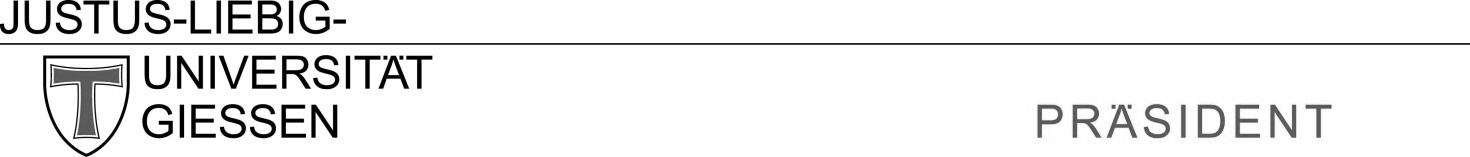 1. Campusbereich 2. Gastkarten-Nutzer/in3. Funktionsumfang4. Genehmigungen5. Ausgabe (nur von Abteilung E3 auszufüllen!)V170222Campus Innenstadt(Kartenausgabe Bismarckstr. 20) Universitätszentrum ZeughausbereichCampus Kultur- und Geisteswissenschaften(Kartenausgabe Bismarckstr. 20) Recht und Wirtschaft Philosophikum Sport / KugelbergCampus Natur- und Lebenswissen Seltersberg (Kartenausgabe iFZ) Seltersberg / Medizin (Ausg. BFS) Seltersberg / VeterinärmedizinVorname:      Nachname:      Einrichtung:      Telefonnummer:      (Dienstliche) E-Mail-Adresse:      (Dienstliche) E-Mail-Adresse:      Gebäude:  Zugang / SchrankeFalls „Sonstiges“:      Schließplan:      Gültigkeitsdauer  WiSe       (= 01.10. bis 31.03.) SoSe       (= 01.04. bis 30.09.) anderer Zeitraum:      Schließgruppen (sofern bekannt) Offline-Schließgruppe(n):       Online-Schließgruppe(n):       Raum / Räume:      Dienstvorgesetzte/rName:      Datum, Unterschrift, DienststempelSchließplanverantwortliche/rName:      Datum, Unterschrift, DienststempelNummer der ausgegebenen Gastkarte:           Mit Empfang der Gastkarte werden die Nutzungsbedingungen für Gastkarten der Justus-Liebig-Universität Gießen akzeptiert, die unter folgender Adresse abgerufen werden können: www.uni-giessen.de/gastkarten Nummer der ausgegebenen Gastkarte:           Mit Empfang der Gastkarte werden die Nutzungsbedingungen für Gastkarten der Justus-Liebig-Universität Gießen akzeptiert, die unter folgender Adresse abgerufen werden können: www.uni-giessen.de/gastkarten Nummer der ausgegebenen Gastkarte:           Mit Empfang der Gastkarte werden die Nutzungsbedingungen für Gastkarten der Justus-Liebig-Universität Gießen akzeptiert, die unter folgender Adresse abgerufen werden können: www.uni-giessen.de/gastkarten Gastkarte übergeben amDatum, Unterschrift E3Gastkarte erhalten und Nutzungsbedingungen akzeptiertUnterschrift Gastkarten-Nutzer/inGastkarte zurück amDatum, Unterschrift E3